ГБОУ «Психологический центр» г. Михайловскаобъявляет набор в группу«ШАГИ К УСПЕХУ»для детей 10-12 лет, которые хотятосознать свои сильные и слабые стороны;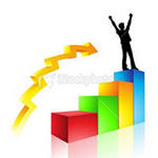 приобрести уверенность в себе и повысить самооценку;научиться находить общий язык со сверстниками и преодолевать барьеры в общении;научиться конструктивно выходить из конфликтных ситуаций.Набор в группу до 10 сентября  Запись по телефону 8 (86553) 6-07-68или лично по адресу: г. Михайловск, ул. Гагарина, 370Информация о нашем центре: www. psycentr-mikhaylovsk.ruГБОУ «Психологический центр» г. Михайловска объявляет набор в группу«С т У п Е н И»для детей 8-10 лет, испытывающих сложности в школьном обучении, общении и взаимодействии со сверстниками и взрослымиВаш ребёнок: приобретёт уверенность в себе научится находить общий язык со сверстниками и преодолевать барьеры в общении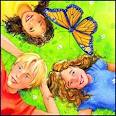 приобретёт навыки контроля своих эмоцийНабор в группу до 10 сентябряЗапись по телефону8 (86553) 6-07-68или лично по адресу: г. Михайловск, ул. Гагарина, 370Информация о нашем центре:  www. psycentr-mikhaylovsk.ru